Администрация Шеломковского сельсовета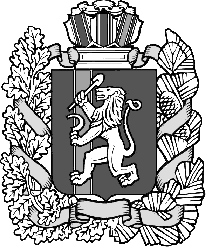 Дзержинского района Красноярского краяПОСТАНОВЛЕНИЕс. Шеломки28.04.2021										№25 -пОб утверждении плана противопожарного обустройства населенных пунктов Шеломковского сельсовета в весенне-летний пожароопасный период  2021 годаВ рамках подготовки к весенне-летнему пожароопасному периоду с целью исключения нарушений, предусмотренных п. 69 Правил противопожарного режима в Российской Федерации утвержденных Постановлением Правительства РФ от 16 сентября 2020 года №1479, а также в целях обеспечения мер пожарной безопасности на объектах и в населенных пунктах Шеломковского сельсовета в весенне-летний пожароопасный период 2021 года ПОСТАНОВЛЯЮ:          	1.Утвердить планы противопожарного обустройства населённых пунктов Шеломковского поселения в весенне-летний пожароопасный период 2021 года, обеспечить  их реализацию и установить контроль за их выполнением.       2. Контроль за выполнением настоящего постановления оставляю за собой.       3. Постановление вступает в силу  со дня подписания.Глава Шеломковского сельсовета                                            С.В. ШестопаловПриложение  1
к постановлению администрации 
Шеломковского сельсовета  от 28 апреля 2021 года  № 25-пПлан противопожарного благоустройства с.ШеломкиПриложение 2
к постановлению администрации 
Шеломковского сельсовета  от 28 апреля 2021 года  № 25-пПлан противопожарного благоустройства д.МакаровоПриложение 3 
к постановлению администрации 
Шеломковского сельсовета  от 28 апреля 2021 года  № 25-пПлан противопожарного благоустройства д.Большая СтепьПриложение 4
к постановлению администрации 
Шеломковского сельсовета  от 28 апреля 2021 года  № 25-пПлан противопожарного благоустройства д.КанарайПриложение 5 
к постановлению администрации 
Шеломковского сельсовета  от 28 апреля 2021 года  № 25-пПлан противопожарного благоустройства д.Батов№ п/пНаименование проводимых мероприятийОтветственное лицоСрок исполненияМероприятия свидетельствующие о выполненииСоставить и утвердить паспорта населенного пункта, подверженного угрозе лесных пожаровГлава МОдо начала установления пожароопасного сезонаАктуализировать перечень бесхозных огородных земельных участков и обеспечить проведение опашки (очистки) либо инициировать процедуру сноса бесхозных строений в судебном порядкеГлава МОАктуализировать перечень и инициировать снос к срок до 15.05.2021, провести опашку (очистку) исходя из природно- климатических особенностей, связанных со сходом снежного покроваОрганизовать проведение мероприятий по пропаганде в области обеспечения пожарной безопасности с целью привлечения населения к участию в деятельности добровольной пожарной охраны, создания гражданами общественных объединений пожарной охраныГлава МОдо начала установления пожароопасного сезонаОрганизовать и провести своевременную очистку территории населенного пункта, в том числе противопожарных расстояний между зданиями и сооружениями, а также противопожарных минерализованных полос от горючих отходов, мусора, тары, опавших листьев, сухой травы и другоеГлава МОисходя из природно- климатических особенностей, связанных со сходом снежного покроваОсуществить мероприятия по обустройству противопожарных преград установленной ширины (противопожарное расстояние, противопожарная минерализованная полоса, сплошная полоса лиственных деревьев) на всей протяженности границы населенного пункта с лесным участком (участками)Глава МОисходя из природно- климатических особенностей, связанных со сходом снежного покроваОбеспечить наличие  и  исправное состояние звуковой системы оповещения населения о чрезвычайной ситуации.Глава МО31.04.2021Обеспечить в исправном состоянии телефонную связь (радиосвязь) для сообщения о пожареГлава МОпостоянноОбеспечить населенные пункты источниками противопожарною водоснабжения, обеспечить их доступность и работоспособность в условиях низких температур, установить или обновить имеющиеся указатели местонахождения источников противопожарного водоснабженияГлава МОдо начала установления пожароопасного сезонаОбеспечить бесперебойное наружное освещение территорий населенных пунктов в темное время суток для быстрого нахождения источников противопожарного водоснабжения, наружных пожарных лестниц и мест размещения противопожарного инвентаряГлава МОв течение всего периодаОбеспечить беспрепятственный проезд техники аварийных служб к жилым домам, социально значимым и производственным объектам, источникам противопожарного водоснабженияГлава МОв течение всего периодаОрганизовать проведение обследований подвальных и чердачных помещений многоквартирных жилых домов с целью выявления мест сбора лиц без определенного места жительства, фактов захламления горючими материаламиГлава МО10.05.2021Организовать проведение обследований территорий с  целью выявления брошенных бесхозных домов (строений)Глава МО10.05.2021Обеспечить выполнение постановления Правительства Красноярского края от 14.05.2012 № 192-п «О запрете сельскохозяйственных палов на территории Красноярского края в весенне-летний пожароопасный период» и методических рекомендаций но проведению выжигания сухой травянистой растительностиГлава МОв течение пожароопасного сезонаОрганизовать изготовление и вручение населению памяток о мерах пожарной безопасности в быту, в том числе при пользовании открытым огнем на приусадебных участках.Глава МОв течение всего периодаОрганизовать в средствах массовой информации и на официальных сайтах информирование население о соблюдении  требований пожарной безопасности.Глава МОв течение всего периодаОрганизовать обследования муниципального жилья и земельных участков на предмет соответствия требованиям пожарной безопасности. Глава МО30.04.202115.09.2021Производить инспектирование (осмотр) минерализованных полос и организовывать работы по их обновлению. Глава МОв течение всего периодаОрганизовать создание и функционирование патрульных и патрульно-маневренных группГлава МОс 20.04.2021, в течение пожароопасного периода. Осуществлять мероприятия по благоустройству населённых пунктов и недопущению образования несанкционированных свалок.Глава МОв течение всего периодаОрганизовать контроль по недопущению сжигания мусора и сухой травянистой растительности на территории населенного пункта в условиях особого противопожарного режима. Глава МОв течение пожароопасного сезонаОпределить возможность организации мест и способов разведение костров, сжигание мусора и травы в соответствии с требованиями противопожарного режима. Глава МО30.04.2021№ п/пНаименование проводимых мероприятийОтветственное лицоСрок исполненияМероприятия свидетельствующие о выполненииСоставить и утвердить паспорта населенного пункта, подверженного угрозе лесных пожаровГлава МОдо начала установления пожароопасного сезонаАктуализировать перечень бесхозных огородных земельных участков и обеспечить проведение опашки (очистки) либо инициировать процедуру сноса бесхозных строений в судебном порядкеГлава МОАктуализировать перечень и инициировать снос к срок до 15.05.2021, провести опашку (очистку) исходя из природно- климатических особенностей, связанных со сходом снежного покроваОрганизовать проведение мероприятий по пропаганде в области обеспечения пожарной безопасности с целью привлечения населения к участию в деятельности добровольной пожарной охраны, создания гражданами общественных объединений пожарной охраныГлава МОдо начала установления пожароопасного сезонаОрганизовать и провести своевременную очистку территории населенного пункта, в том числе противопожарных расстояний между зданиями и сооружениями, а также противопожарных минерализованных полос от горючих отходов, мусора, тары, опавших листьев, сухой травы и другоеГлава МОисходя из природно- климатических особенностей, связанных со сходом снежного покроваОсуществить мероприятия по обустройству противопожарных преград установленной ширины (противопожарное расстояние, противопожарная минерализованная полоса, сплошная полоса лиственных деревьев) на всей протяженности границы населенного пункта с лесным участком (участками)Глава МОисходя из природно- климатических особенностей, связанных со сходом снежного покроваОбеспечить наличие  и  исправное состояние звуковой системы оповещения населения о чрезвычайной ситуации.Глава МО31.04.2021Обеспечить в исправном состоянии телефонную связь (радиосвязь) для сообщения о пожареГлава МОпостоянноОбеспечить населенные пункты источниками противопожарною водоснабжения, обеспечить их доступность и работоспособность в условиях низких температур, установить или обновить имеющиеся указатели местонахождения источников противопожарного водоснабженияГлава МОдо начала установления пожароопасного сезонаОбеспечить бесперебойное наружное освещение территорий населенных пунктов в темное время суток для быстрого нахождения источников противопожарного водоснабжения, наружных пожарных лестниц и мест размещения противопожарного инвентаряГлава МОв течение всего периодаОбеспечить беспрепятственный проезд техники аварийных служб к жилым домам, социально значимым и производственным объектам, источникам противопожарного водоснабженияГлава МОв течение всего периодаОрганизовать проведение обследований подвальных и чердачных помещений многоквартирных жилых домов с целью выявления мест сбора лиц без определенного места жительства, фактов захламления горючими материаламиГлава МО10.05.2021Организовать проведение обследований территорий с  целью выявления брошенных бесхозных домов (строений)Глава МО10.05.2021Обеспечить выполнение постановления Правительства Красноярского края от 14.05.2012 № 192-п «О запрете сельскохозяйственных палов на территории Красноярского края в весенне-летний пожароопасный период» и методических рекомендаций но проведению выжигания сухой травянистой растительностиГлава МОв течение пожароопасного сезонаОрганизовать изготовление и вручение населению памяток о мерах пожарной безопасности в быту, в том числе при пользовании открытым огнем на приусадебных участках.Глава МОв течение всего периодаОрганизовать в средствах массовой информации и на официальных сайтах информирование население о соблюдении  требований пожарной безопасности.Глава МОв течение всего периодаОрганизовать обследования муниципального жилья и земельных участков на предмет соответствия требованиям пожарной безопасности. Глава МО30.04.202115.09.2021Производить инспектирование (осмотр) минерализованных полос и организовывать работы по их обновлению. Глава МОв течение всего периодаОрганизовать создание и функционирование патрульных и патрульно-маневренных группГлава МОс 20.04.2021, в течение пожароопасного периода. Осуществлять мероприятия по благоустройству населённых пунктов и недопущению образования несанкционированных свалок.Глава МОв течение всего периодаОрганизовать контроль по недопущению сжигания мусора и сухой травянистой растительности на территории населенного пункта в условиях особого противопожарного режима. Глава МОв течение пожароопасного сезонаОпределить возможность организации мест и способов разведение костров, сжигание мусора и травы в соответствии с требованиями противопожарного режима. Глава МО30.04.2021№ п/пНаименование проводимых мероприятийОтветственное лицоСрок исполненияМероприятия свидетельствующие о выполненииСоставить и утвердить паспорта населенного пункта, подверженного угрозе лесных пожаровГлава МОдо начала установления пожароопасного сезонаАктуализировать перечень бесхозных огородных земельных участков и обеспечить проведение опашки (очистки) либо инициировать процедуру сноса бесхозных строений в судебном порядкеГлава МОАктуализировать перечень и инициировать снос к срок до 15.05.2021, провести опашку (очистку) исходя из природно- климатических особенностей, связанных со сходом снежного покроваОрганизовать проведение мероприятий по пропаганде в области обеспечения пожарной безопасности с целью привлечения населения к участию в деятельности добровольной пожарной охраны, создания гражданами общественных объединений пожарной охраныГлава МОдо начала установления пожароопасного сезонаОрганизовать и провести своевременную очистку территории населенного пункта, в том числе противопожарных расстояний между зданиями и сооружениями, а также противопожарных минерализованных полос от горючих отходов, мусора, тары, опавших листьев, сухой травы и другоеГлава МОисходя из природно- климатических особенностей, связанных со сходом снежного покроваОсуществить мероприятия по обустройству противопожарных преград установленной ширины (противопожарное расстояние, противопожарная минерализованная полоса, сплошная полоса лиственных деревьев) на всей протяженности границы населенного пункта с лесным участком (участками)Глава МОисходя из природно- климатических особенностей, связанных со сходом снежного покроваОбеспечить наличие  и  исправное состояние звуковой системы оповещения населения о чрезвычайной ситуации.Глава МО31.04.2021Обеспечить в исправном состоянии телефонную связь (радиосвязь) для сообщения о пожареГлава МОпостоянноОбеспечить населенные пункты источниками противопожарною водоснабжения, обеспечить их доступность и работоспособность в условиях низких температур, установить или обновить имеющиеся указатели местонахождения источников противопожарного водоснабженияГлава МОдо начала установления пожароопасного сезонаОбеспечить бесперебойное наружное освещение территорий населенных пунктов в темное время суток для быстрого нахождения источников противопожарного водоснабжения, наружных пожарных лестниц и мест размещения противопожарного инвентаряГлава МОв течение всего периодаОбеспечить беспрепятственный проезд техники аварийных служб к жилым домам, социально значимым и производственным объектам, источникам противопожарного водоснабженияГлава МОв течение всего периодаОрганизовать проведение обследований подвальных и чердачных помещений многоквартирных жилых домов с целью выявления мест сбора лиц без определенного места жительства, фактов захламления горючими материаламиГлава МО10.05.2021Организовать проведение обследований территорий с  целью выявления брошенных бесхозных домов (строений)Глава МО10.05.2021Обеспечить выполнение постановления Правительства Красноярского края от 14.05.2012 № 192-п «О запрете сельскохозяйственных палов на территории Красноярского края в весенне-летний пожароопасный период» и методических рекомендаций но проведению выжигания сухой травянистой растительностиГлава МОв течение пожароопасного сезонаОрганизовать изготовление и вручение населению памяток о мерах пожарной безопасности в быту, в том числе при пользовании открытым огнем на приусадебных участках.Глава МОв течение всего периодаОрганизовать в средствах массовой информации и на официальных сайтах информирование население о соблюдении  требований пожарной безопасности.Глава МОв течение всего периодаОрганизовать обследования муниципального жилья и земельных участков на предмет соответствия требованиям пожарной безопасности. Глава МО30.04.202115.09.2021Производить инспектирование (осмотр) минерализованных полос и организовывать работы по их обновлению. Глава МОв течение всего периодаОрганизовать создание и функционирование патрульных и патрульно-маневренных группГлава МОс 20.04.2021, в течение пожароопасного периода. Осуществлять мероприятия по благоустройству населённых пунктов и недопущению образования несанкционированных свалок.Глава МОв течение всего периодаОрганизовать контроль по недопущению сжигания мусора и сухой травянистой растительности на территории населенного пункта в условиях особого противопожарного режима. Глава МОв течение пожароопасного сезонаОпределить возможность организации мест и способов разведение костров, сжигание мусора и травы в соответствии с требованиями противопожарного режима. Глава МО30.04.2021№ п/пНаименование проводимых мероприятийОтветственное лицоСрок исполненияМероприятия свидетельствующие о выполненииСоставить и утвердить паспорта населенного пункта, подверженного угрозе лесных пожаровГлава МОдо начала установления пожароопасного сезонаАктуализировать перечень бесхозных огородных земельных участков и обеспечить проведение опашки (очистки) либо инициировать процедуру сноса бесхозных строений в судебном порядкеГлава МОАктуализировать перечень и инициировать снос к срок до 15.05.2021, провести опашку (очистку) исходя из природно- климатических особенностей, связанных со сходом снежного покроваОрганизовать проведение мероприятий по пропаганде в области обеспечения пожарной безопасности с целью привлечения населения к участию в деятельности добровольной пожарной охраны, создания гражданами общественных объединений пожарной охраныГлава МОдо начала установления пожароопасного сезонаОрганизовать и провести своевременную очистку территории населенного пункта, в том числе противопожарных расстояний между зданиями и сооружениями, а также противопожарных минерализованных полос от горючих отходов, мусора, тары, опавших листьев, сухой травы и другоеГлава МОисходя из природно- климатических особенностей, связанных со сходом снежного покроваОсуществить мероприятия по обустройству противопожарных преград установленной ширины (противопожарное расстояние, противопожарная минерализованная полоса, сплошная полоса лиственных деревьев) на всей протяженности границы населенного пункта с лесным участком (участками)Глава МОисходя из природно- климатических особенностей, связанных со сходом снежного покроваОбеспечить наличие  и  исправное состояние звуковой системы оповещения населения о чрезвычайной ситуации.Глава МО31.04.2021Обеспечить в исправном состоянии телефонную связь (радиосвязь) для сообщения о пожареГлава МОпостоянноОбеспечить населенные пункты источниками противопожарною водоснабжения, обеспечить их доступность и работоспособность в условиях низких температур, установить или обновить имеющиеся указатели местонахождения источников противопожарного водоснабженияГлава МОдо начала установления пожароопасного сезонаОбеспечить бесперебойное наружное освещение территорий населенных пунктов в темное время суток для быстрого нахождения источников противопожарного водоснабжения, наружных пожарных лестниц и мест размещения противопожарного инвентаряГлава МОв течение всего периодаОбеспечить беспрепятственный проезд техники аварийных служб к жилым домам, социально значимым и производственным объектам, источникам противопожарного водоснабженияГлава МОв течение всего периодаОрганизовать проведение обследований подвальных и чердачных помещений многоквартирных жилых домов с целью выявления мест сбора лиц без определенного места жительства, фактов захламления горючими материаламиГлава МО10.05.2021Организовать проведение обследований территорий с  целью выявления брошенных бесхозных домов (строений)Глава МО10.05.2021Обеспечить выполнение постановления Правительства Красноярского края от 14.05.2012 № 192-п «О запрете сельскохозяйственных палов на территории Красноярского края в весенне-летний пожароопасный период» и методических рекомендаций но проведению выжигания сухой травянистой растительностиГлава МОв течение пожароопасного сезонаОрганизовать изготовление и вручение населению памяток о мерах пожарной безопасности в быту, в том числе при пользовании открытым огнем на приусадебных участках.Глава МОв течение всего периодаОрганизовать в средствах массовой информации и на официальных сайтах информирование население о соблюдении  требований пожарной безопасности.Глава МОв течение всего периодаОрганизовать обследования муниципального жилья и земельных участков на предмет соответствия требованиям пожарной безопасности. Глава МО30.04.202115.09.2021Производить инспектирование (осмотр) минерализованных полос и организовывать работы по их обновлению. Глава МОв течение всего периодаОрганизовать создание и функционирование патрульных и патрульно-маневренных группГлава МОс 20.04.2021, в течение пожароопасного периода. Осуществлять мероприятия по благоустройству населённых пунктов и недопущению образования несанкционированных свалок.Глава МОв течение всего периодаОрганизовать контроль по недопущению сжигания мусора и сухой травянистой растительности на территории населенного пункта в условиях особого противопожарного режима. Глава МОв течение пожароопасного сезонаОпределить возможность организации мест и способов разведение костров, сжигание мусора и травы в соответствии с требованиями противопожарного режима. Глава МО30.04.2021№ п/пНаименование проводимых мероприятийОтветственное лицоСрок исполненияМероприятия свидетельствующие о выполненииСоставить и утвердить паспорта населенного пункта, подверженного угрозе лесных пожаровГлава МОдо начала установления пожароопасного сезонаАктуализировать перечень бесхозных огородных земельных участков и обеспечить проведение опашки (очистки) либо инициировать процедуру сноса бесхозных строений в судебном порядкеГлава МОАктуализировать перечень и инициировать снос к срок до 15.05.2021, провести опашку (очистку) исходя из природно- климатических особенностей, связанных со сходом снежного покроваОрганизовать проведение мероприятий по пропаганде в области обеспечения пожарной безопасности с целью привлечения населения к участию в деятельности добровольной пожарной охраны, создания гражданами общественных объединений пожарной охраныГлава МОдо начала установления пожароопасного сезонаОрганизовать и провести своевременную очистку территории населенного пункта, в том числе противопожарных расстояний между зданиями и сооружениями, а также противопожарных минерализованных полос от горючих отходов, мусора, тары, опавших листьев, сухой травы и другоеГлава МОисходя из природно- климатических особенностей, связанных со сходом снежного покроваОсуществить мероприятия по обустройству противопожарных преград установленной ширины (противопожарное расстояние, противопожарная минерализованная полоса, сплошная полоса лиственных деревьев) на всей протяженности границы населенного пункта с лесным участком (участками)Глава МОисходя из природно- климатических особенностей, связанных со сходом снежного покроваОбеспечить наличие  и  исправное состояние звуковой системы оповещения населения о чрезвычайной ситуации.Глава МО31.04.2021Обеспечить в исправном состоянии телефонную связь (радиосвязь) для сообщения о пожареГлава МОпостоянноОбеспечить населенные пункты источниками противопожарною водоснабжения, обеспечить их доступность и работоспособность в условиях низких температур, установить или обновить имеющиеся указатели местонахождения источников противопожарного водоснабженияГлава МОдо начала установления пожароопасного сезонаОбеспечить бесперебойное наружное освещение территорий населенных пунктов в темное время суток для быстрого нахождения источников противопожарного водоснабжения, наружных пожарных лестниц и мест размещения противопожарного инвентаряГлава МОв течение всего периодаОбеспечить беспрепятственный проезд техники аварийных служб к жилым домам, социально значимым и производственным объектам, источникам противопожарного водоснабженияГлава МОв течение всего периодаОрганизовать проведение обследований подвальных и чердачных помещений многоквартирных жилых домов с целью выявления мест сбора лиц без определенного места жительства, фактов захламления горючими материаламиГлава МО10.05.2021Организовать проведение обследований территорий с  целью выявления брошенных бесхозных домов (строений)Глава МО10.05.2021Обеспечить выполнение постановления Правительства Красноярского края от 14.05.2012 № 192-п «О запрете сельскохозяйственных палов на территории Красноярского края в весенне-летний пожароопасный период» и методических рекомендаций но проведению выжигания сухой травянистой растительностиГлава МОв течение пожароопасного сезонаОрганизовать изготовление и вручение населению памяток о мерах пожарной безопасности в быту, в том числе при пользовании открытым огнем на приусадебных участках.Глава МОв течение всего периодаОрганизовать в средствах массовой информации и на официальных сайтах информирование население о соблюдении  требований пожарной безопасности.Глава МОв течение всего периодаОрганизовать обследования муниципального жилья и земельных участков на предмет соответствия требованиям пожарной безопасности. Глава МО30.04.202115.09.2021Производить инспектирование (осмотр) минерализованных полос и организовывать работы по их обновлению. Глава МОв течение всего периодаОрганизовать создание и функционирование патрульных и патрульно-маневренных группГлава МОс 20.04.2021, в течение пожароопасного периода. Осуществлять мероприятия по благоустройству населённых пунктов и недопущению образования несанкционированных свалок.Глава МОв течение всего периодаОрганизовать контроль по недопущению сжигания мусора и сухой травянистой растительности на территории населенного пункта в условиях особого противопожарного режима. Глава МОв течение пожароопасного сезонаОпределить возможность организации мест и способов разведение костров, сжигание мусора и травы в соответствии с требованиями противопожарного режима. Глава МО30.04.2021